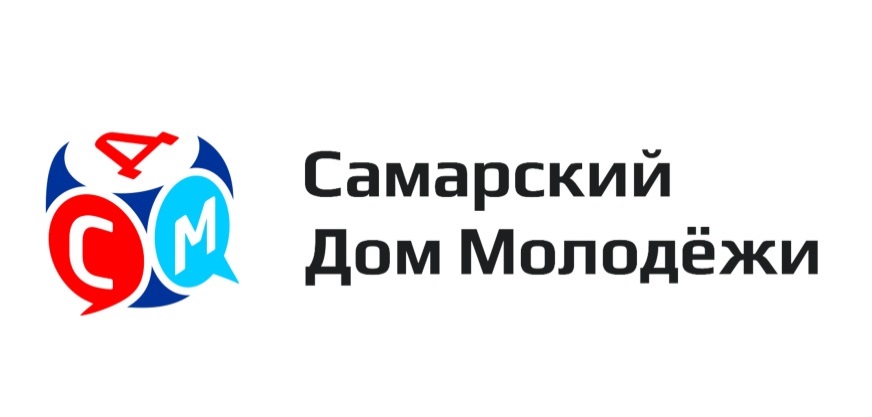 Пресс-релизВоронежские озера подготовились к лету, силами молодых Самарцев14 апреля самарская молодежь убралась в одном из самых красивых парков Самары – в парке «Воронежские озера». В Год экологии каждый житель города понимает важность подобных мероприятий, поэтому около 350 молодых Самарцев собрались в парке в рамках акции «Чистый город», чтобы навести порядок и сделать парк еще красивее.Студенты 11 образовательных и общественных организаций подошли к делу очень ответственно. ПСЭК им. Мачнева, СФ МГПУ, СГК, СКСПО, ПГУТИ, КС ПГУТИ, СТАМП им. Козлова, СМК, Молодежная избирательная комиссия Самарской области, Общественный молодежный парламент при Думе г.о. Самара во главе с активистами движения «Чистый город» убрали от мусора берега озер, расположенных в парке, раскидали снег, который еще не успел растаять, собрали старую листву и ветки вдоль тротуаров. Всего было собрано 732 мешка, объем каждого – 100 л. Субботник получил название «Экологический» и был посвящен проведению в Российской Федерации Года экологии. Организатор мероприятия: муниципальное бюджетное учреждение городского округа Самара «Самарский Дом молодежи».Учредитель: Департамент культуры и молодежной политики Администрации городского округа Самара совместно с министерством образования и науки Самарской области и советом ректоров вузов Самарской области.Приглашаем вас посетить мероприятие и оказать ему информационную поддержку. Дополнительная информация: Белоусова Анна, ведущий менеджер информационно-аналитического отдела МБУ г.о. Самара «Самарский Дом молодежи», 8(846) 341-45-17, 8 (927)294-42-54 e-mail: public@samdm.ru или в официальной группе: https://vk.com/sdmsamara